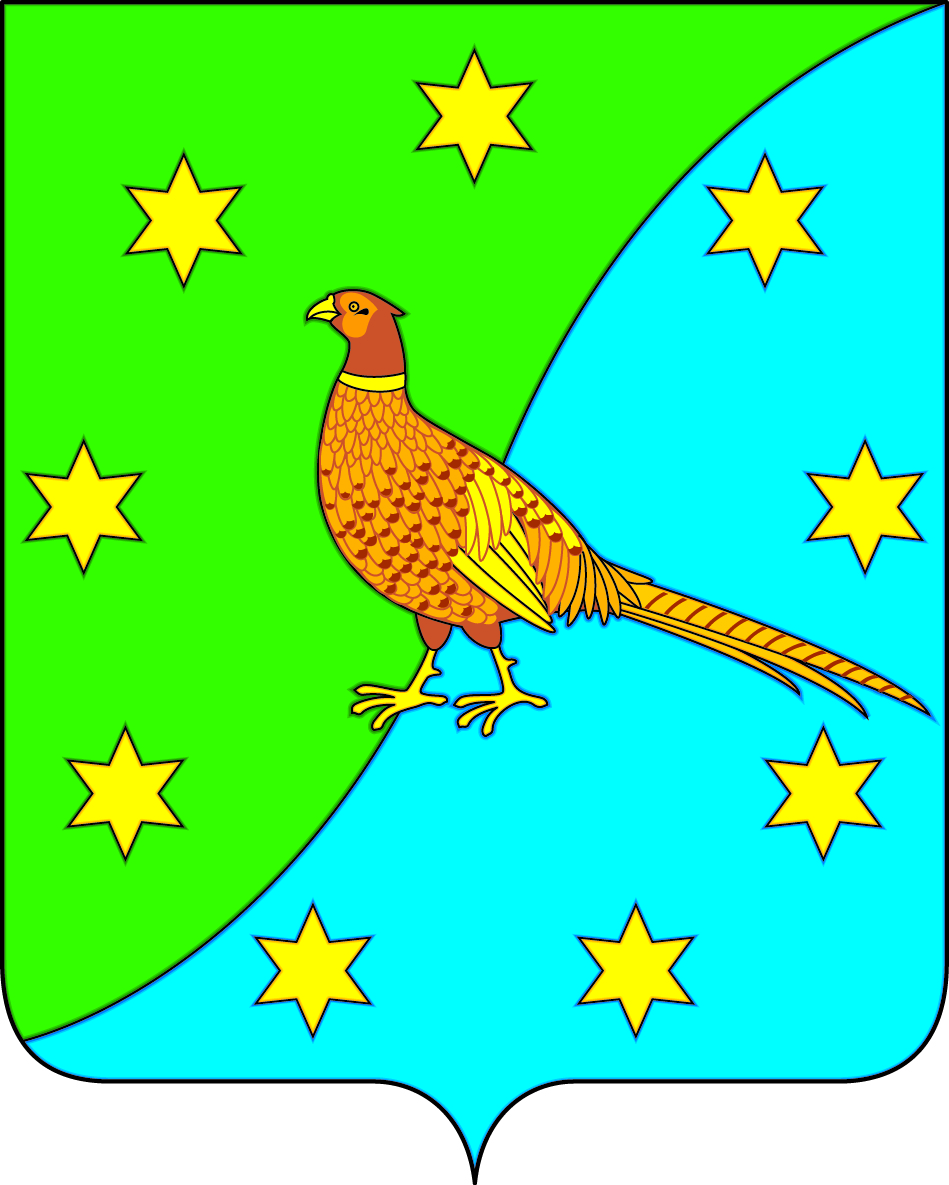 АДМИНИСТРАЦИЯ ЕКАТЕРИНОСЛАВСКОГО СЕЛЬСОВЕТА ОКТЯБРЬСКОГО РАЙОНА АМУРСКОЙ ОБЛАСТИПОСТАНОВЛЕНИЕ                                                  22.07.2020                                                                                                        № 115с. ЕкатеринославкаО внесении изменений в постановление от 27.04.2018 № 84 «Об утверждении Порядка осуществления государственного (муниципального) финансового контроля должностными лицами Администрации Екатеринославского сельсовета за соблюдением Федерального закона «О контрактной системе в сфере закупок товаров, работ, услуг для обеспечения государственных и муниципальных нужд»»п о с т а н о в л я ю:1. Внести изменения в п. 16 Приложения № 1 к постановлению главы Екатеринославского сельсовета от 27.04.2018 № 84 «Об утверждении Порядка осуществления государственного (муниципального) финансового контроля должностными лицами Администрации Екатеринославского сельсовета за соблюдением Федерального закона «О контрактной системе в сфере закупок товаров, работ, услуг для обеспечения государственных и муниципальных нужд»» и изложить его в следующей редакции:Периодичность проведения плановых проверок в отношении одного объекта контроля должна составлять не более 1 раза в год.2. Настоящее постановление вступает в силу со дня его подписания.3. Контроль над исполнением данного постановления оставляю за собой.Глава Екатеринославского сельсовета                                                 В.А. Чабан